МУНИЦИПАЛЬНАЯ АВТОНОМНАЯ ОРГАНИЗАЦИЯДОПОЛНИТЕЛЬНОГО ОБРАЗОВАНИЯ«ЦЕНТР ДЕТСКОГО ТВОРЧЕСТВА «ХИБИНЫ» ГОРОДА КИРОВСКА»(МАОДО ЦДТ «Хибины»)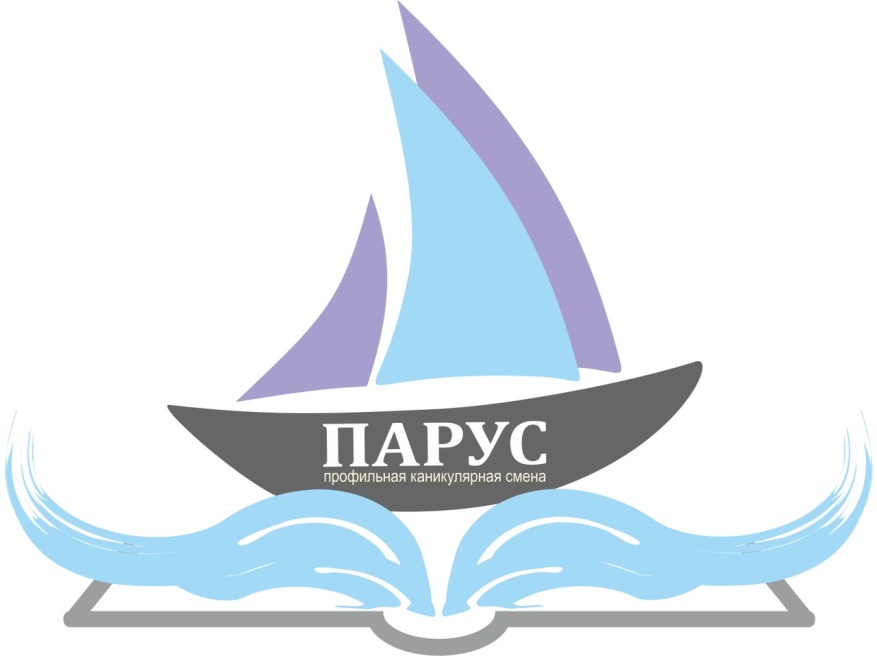 Проект «ПАРУС»(Познавай, Анализируй, Развивайся, Учись, Создавай)г. Кировск2018Авторы-составители методической разработки:Сусарова Валерия Михайловна, методист,Юрьева Светлана Михайловна, методист,Хаустова Ирина Владимировна, педагог-организатор.Рецензент работы:Сулейманова Надежда Ивановна, канд. псих. наук, методист МАОДО ЦДТ «Хибины».АннотацияПрофильная каникулярная смена – форма работы с детьми во время школьных каникул, которая хорошо зарекомендовала себя в системе дополнительного образования. Муниципальным координационным центром по работе с одаренными детьми в г. Кировске Мурманской области был разработан проект «Парус» (Познавай, Анализируй, Развивайся, Учись, Создавай). Программа проекта является комплексной, т.е. включает в себя разноплановую деятельность, объединяет различные направления образования, отдыха и воспитания детей в условиях профильных каникулярных смен. Программа предусматривает все направленности, но конкретно в 2018 году реализовывалась естественнонаучная направленность.СОДЕРЖАНИЕПояснительная записка проектаВ настоящее время одним из приоритетных направлений государственной политики в области образования является работа с талантливыми детьми и детьми с повышенными образовательными потребностями. Каникулярное время как нельзя лучше подходит для организации благоприятных условий для развития творческого потенциала одаренных детей, совершенствования личностных возможностей, приобщения к ценностям культуры, вхождения в систему социальных связей, воплощения собственных планов, удовлетворения индивидуальных интересов в личностно значимых сферах деятельности.В Концепции одаренности в качестве одной из основных образовательных структур для обучения одаренных детей и детей с повышенными образовательными потребностями выделяется система дополнительного образования, предназначенная для удовлетворения постоянно изменяющихся индивидуальных социокультурных и образовательных потребностей таких детей и позволяющая обеспечить выявление, поддержку и развитие их способностей в рамках внешкольной деятельности. В системе дополнительного образования выделяются такие формы работы с одаренными детьми во время школьных каникул, как профильные каникулярные смены и сборы.Муниципальная автономная организация дополнительного образования Центр детского творчества «Хибины» города Кировска (МАОДО ЦДТ «Хибины») является организацией дополнительного образования, внедряющая инновационные образовательные программы и проекты, в том числе и для детей с повышенными образовательными потребностями. Таким образом, актуальность настоящего проекта заключается в создании условий для развития и самореализации одаренных детей и детей с повышенными образовательными потребностями в каникулярный период. На территории города Кировска данный проект реализуется впервые, т.к. образовательные организации города не имеют достаточных временных и финансовых ресурсов для организации работы с одаренными детьми во время каникул. В результате муниципальным координационным центром по работе с одарёнными детьми, на базе МАОДО ЦДТ «Хибины» был разработан проект «ПАРУС» (Познавай, Анализируй, Развивайся, Учись, Создавай), который предусматривает не только получение определенных знаний, умений, навыков, но и творческую активность, развитие потенциальных возможностей одаренных детей. Разнообразие деятельности педагогического коллектива позволяет организовать интересный, познавательный и разноплановый отдых обучающихся.Проект направлен на работу с талантливыми детьми и детьми с повышенными образовательными потребностями. В рамках проекта предполагается реализация профильно-каникулярных смен: смена юных чтецов (с 27 по 30 марта 2018 года); познавательной направленности (со 02 по 13 июля 2018); естественно-научной (химико-биологической) (с 29 октября по 01 ноября 2018 и с 26 по 30 ноября 2018).Профильная смена реализуется:– во время каникул в течение учебного года (3-4 дня);– во время летних каникул (от 10 дней).Основной состав профильной каникулярной смены от 10 до 20 человек, учащиеся школ города 1-9 классов в возрасте от 7 до 15 лет. Это обусловлено тем, что учащиеся 10-11 классов имеют возможность проходить установочные сессии в очно-заочной региональной школе «А-элита» для одарённых детей три раза в год, а также посещать профильные каникулярные смены, организованные региональным центром по работе с одарёнными детьми в г. Апатиты.По продолжительности проект является долгосрочным.Программа проекта является комплексной, т.е. включает в себя разноплановую деятельность, объединяет различные направления образования, отдыха и воспитания детей в условиях профильных каникулярных смен.Целью проекта «ПАРУС» является создание развивающей среды для развития творческих, проектно-исследовательских и интеллектуальных способностей обучающихся, направленной на углубление знаний по профильным предметным направленностям.Задачи проекта:– раскрыть творческий потенциал обучающихся средствами игровой, творческой и исследовательской деятельности;– создать систему интересного, разнообразного, активного и познавательного отдыха и детей;– создать атмосферу психологического комфорта для каждого ребенка;– подобрать кадровый состав проекта;–заключить договоры о сетевом взаимодействии с научными и образовательными организациями, задействованными в проекте;– подготовить базу и активизировать познавательный интерес у учащихся к созданию научных проектов для участия в научно-практических конференциях школьного и муниципального уровня, таких как «Я познаю мир», «Молодые исследователи Хибин» и как следствие «Шаг в будущее».Ведущий ориентир на интересы и потребности детей и подростков, способствовал выбору содержательного стержня программы – развивающей профильной смены для одаренных и способных детей.Таким образом, считаем, что на сегодняшний момент проект будет востребован как учащимися, так и социумом. Проект включает в себя новые подходы по дополнительному образованию и развивающему воспитанию. Проект предполагает активную творческую и интеллектуальную деятельность участников смены: лекции, вебинары, экспериментальную практическую деятельность, работу мастер-классов, диалоговых площадок по интересам, экскурсии.Проект носит инновационный характер. Предлагаемые в нем технологии организации содержат некоторую степень новизны, значимости и соответствуют современным требованиям и современным социальным приоритетам.Выстраивая работу с одаренными детьми в каникулярный период важно, чтобы тематика занятий и форма их проведения были весьма разнообразны. Обучение во время каникул существенно отличается от урочного. Усвоение знаний превращается из целей в средства развития ученика. Упор делается на практическую направленность, нетрадиционную форму проведения занятий, более свободное, неформальное общение учащихся и педагогов для создания благоприятного психологического климата во время творческих проб детей. Хорошая материально-техническая база МАОДО ЦДТ «Хибины», применение информационных технологий позволяют качественно повысить уровень занятий во время каникул. Все занятия начинаются в 10-00 часов. Длительность занятия варьируется в зависимости от возраста ребят, сложности рассматриваемой темы (35-60 минут).Воспитательная ценность профильных смен проекта «ПАРУС» состоит в том, что она создает все необходимые условия для педагогически целесообразного, познавательного и эмоционально привлекательного досуга детей, удовлетворения потребностей в новизне впечатлений, творческой самореализации и общении. Разумное сочетание обучения и отдыха, спорта и творчества дисциплинирует ребёнка, балансирует его мышление и эмоции. Благодаря выше перечисленным мероприятиям крепнут взаимоотношения между детьми с разными интересами.Главное в том, что задаются мотивации и ориентиры саморазвития, стимулируется интерес к определённой области знаний, повышается самооценка. Особый эффект оказывают новизна обстановки, погружение в информационную среду, отсутствие традиционной дистанции между педагогом и учеником, возможность применить на практике полученные знания, поделиться опытом с другими.Концепция проекта основывается на идее предоставления ребенку максимального обеспечения различных видов деятельности, организованных в интересных, привлекательных, современных и доступных для детей формах, в которых он смог бы реализоваться, развить свои интересы, склонности и творческие способности. Это особенно важно, так как сегодняшние дети и подростки стремятся испытать чувство успеха, ощутить свою личностную ценность, получить одобрение и поддержку, в первую очередь, от своих сверстников. Такая мотивация ребенка очень эффективно поможет ему овладеть дополнительными (к предметам школьной программы) знаниями, умениями и навыками.Характеристика участников проектаОсновной состав профильной каникулярной смены – учащиеся школ города 1-9 классов в возрасте от 7 до 15 лет. Это обусловлено тем, что учащиеся 10-11 классов имеют возможность проходить установочные сессии в очно-заочной региональной школе «А-элита» для одарённых детей три раза в год, а также посещать профильные каникулярные смены, организованные региональным центром по работе с одарёнными детьми в г. Апатиты.Свойство, характерное для значительной части одаренных детей – широта интересов. Им многое удается, многое по душе, и потому хочется попробовать себя в самых разных сферах. Деятельность профильной каникулярной смены для одарённых детей определяется познавательными потребностями одаренных детей и предполагает разработку различных профильных курсов. Профильный курс – комплекс мероприятий по обеспечению возможности приобретения дополнительных знаний и навыков по выбранной теме, направлению.Во время каникул в течение учебного года осуществляет деятельность профильная каникулярная смена только одной из направленностей.Во время летних каникул функционируют несколько профильных отрядов, которые формируются по направлениям деятельности, например: – лингвистическое;– познавательное;– естественно-научное;– физико-математическое;– художественное творчество;– театральное и др.Данный проект учитывает интересы обучающихся и их родителей.Отбор одаренных детей в профильную смену «ПАРУС» проводится по рекомендации преподавателей, родителей, на основе самооценок детей. Включение в работу с одаренными учащимися в первую очередь учителей, обладающих определенными качествами:– педагог для одаренного ребенка является личностью продуктивно реагирующей на вызов, умеющей воспринимать критику и не страдать от стресса при работе с людьми более способными и знающими, чем, он сам;– педагог верит в собственную компетентность и возможность решать возникающие проблемы;– педагог считает окружающих способными самостоятельно решать свои проблемы, верит в их дружелюбие и в то, что они имеют положительные намерения, им присуще чувство собственного достоинства, которое следует ценить, уважать и оберегать;– педагог стремится к интеллектуальному самосовершенствованию.Предполагаемые результаты проектаДля детей и подростков:Реализация творческих, учебно-исследовательских способностей учащихся.Умение участвовать в коллективной творческой деятельности.Приобретение более глубоких знаний в области, математики и физики, русского языка, литературы, окружающего мира, не отображаемых в базовом курсе начальной и средней школы.Раскрытие способности каждой личности на основе удовлетворения интересов и нереализованных в школе потребностей.Укрепление дружбы и сотрудничества между детьми. Умение самим организовывать свою деятельность.Создание единого пространства взаимопонимания и взаимоуважения между участниками.Получение навыков исследовательской и проектной деятельности.Планировать индивидуальную и совместную учебную и проектно-исследовательскую деятельность.Приобретение навыков публичного выступления, защиты идей.Освоение технологий, приемов и нестандартных методов выполнения различных заданий в рамках предметных блоков, развитие умений самостоятельно ставить учебные задачи.Кроме того, знакомство с науками, которые ещё не изучались учащимися, способствует более раннему пробуждению интереса к ним, а творческая работа с новым педагогом, возможно, перерастет в хороший проект или исследовательскую работу, с которыми одаренный ребенок может выступить в течение учебного года на научно-практических конференциях школьного и муниципального уровня.Для педагогов:Высокопрофессиональная практическая реализация теоретических и методических знаний педагога – в работе с одаренными детьми.Творческая самореализация педагога в индивидуальной, групповой воспитательной, дополнительной образовательной деятельности в условиях временного детского объединения.Совершенствование профессиональных умений каждого члена коллектива (педагогических, организаторских, аналитических, коммуникативных).Риски:Отсутствие необходимого опыта работы по организации профильных смен и недостаточный уровень компетентности педагогов в вопросах организации работы с одаренными детьми во время школьных каникул может создать трудности в создании эффективных организационно-педагогических условий для проведения профильной смены.Спонтанный подбор участников профильной смены.Этапы реализации проектаI этап. Подготовительный.1.	Разработка концепции, оценка кадрового потенциала, программного обеспечения.2.	Издание приказа по муниципалитету об организации профильной смены.3.	Разработка профильной программы деятельности.4.	Подбор педагогических кадров для работы в смене.5.	Адресное приглашение к участию в Программе «ПАРУС» одаренным и высокомотивированным детям образовательных организаций города.6.	Размещение информации об организации профильной смены на официальном портале муниципального координационного центра «Одаренные дети» и в группе ВК.7.	Установление внешних связей с социальными учреждениями, учреждениями культуры (заключение договоров о сетевом взаимодействии).8.	Проведение родительских собраний.II этап. Организационный.Этот период короткий по количеству дней, всего лишь 2-3 дня.Основной деятельностью этого этапа является:Запуск проекта «ПАРУС».Знакомство с правилами проведения профильной смены.III этап. Основной.Он включает реализацию основных положений программы:Реализация основной идеи профильной смены.Реализация обучающих и развивающих программ.Включение детей в различные виды индивидуальной, групповой, коллективной творческой деятельности.Ежедневное размещение информации о проведении профильной смены в группе ВК муниципального координационного центра «Одаренные дети».IV этап. Аналитический.Основную работу на данном этапе представляет:Итоговое мероприятие профильной смены «ПАРУС».Награждение грамотами наиболее активных участников смены.Подведение итогов работы профильной смены.Итоговое размещение информации о проведении профильной смены на официальном портале муниципального координационного центра «Одаренные дети» http://od-khibiny.ru/.Анализ предложений детей, родителей, педагогов, внесенных по работе и организации профильных смен в будущем.Модель профильной смены имеет ряд объективных факторов, которые и определяют специфику её работы:1.	Временный характер детского объединения.2.	Интенсивность освоения детьми различных видов деятельности – заинтересованность ребёнка каким-либо научным направлением посредством достижения последующего определённого положительного результата. В этом смысле личностно-ориентированный подход означает, что степень интенсивности должна быть адекватна индивидуальным возможностям человека.3.	Чёткий режим жизнедеятельности – учет особенностей природно-климатических факторов, рациональная организация всей жизнедеятельности детей.В основном, нами рассматривается 3 блока:– образовательная деятельность,– культурно-досуговая деятельность,– спортивно-оздоровительная деятельность.Блок «Образовательная деятельность».Данное направление является ключевым в программе. Этот блок необходим для передачи требующихся для включения в смену знаний. Образовательная система построена следующим образом: основная форма обучения – занятия по выбранному профильному курсу, соединяющие в себе теоретическую вербальную информацию с практической деятельностью. Для занятий в распорядке дня ежедневно отводится по 1-му часу для каждой группы. Каждое занятие состоит из 2-х частей: 15-ти минутной теоретической части и 45-ти минутной практики, где в рамках направленности занятия педагог обучает практическим навыкам и предоставляет возможность для фантазии детей в этом направлении.Блок «Культурно-досуговая деятельность».Это направление включает в себя все мероприятия, носящие патриотический, исторический и культурный характер. Мероприятия этого направления должны воспитывать в детях патриотизм, любовь к родному краю, чувство гордости за свою страну, за ее историю и культуру.Получение новых знаний при подготовке к мероприятиям различной направленности (викторинам, конкурсам и т.п.) приводит к обогащению мировоззрения ребенка.Блок «Спортивно-оздоровительная деятельность».В это направление входят мероприятия, пропагандирующий здоровый образ жизни. Разрабатываются и проводятся различные соревнования, конкурсные программы по физической культуре, ОБЖ, противопожарной безопасности, правилам дорожного движения. С помощью спорта и физкультуры в профильной смене решаются задачи физического воспитания: укрепление здоровья, физическое развитие детей.Оздоровительная деятельность способствует формированию культуры физического здоровья, интереса к спорту, мотивирует детей на заботу о своем здоровье и активный отдых.Модельный образец профильных каникулярных сменПрофильная каникулярная смена юных чтецовПрофильная каникулярная смена естественно-научной (химико-биологической направленности)6. Критерии оценки эффективности реализации проекта:Критерии оценки эффективности проекта условно можно разбить на две категории: качественные и количественные. Качественные критерии характеризуют изменения, произошедшие у участников проекта. К качественным показателям так же можно отнести:– изменение степени сформированности личностных качеств;– сохранение и развитие (угасание) устойчивого интереса к данной деятельности;– трансляция (использование) приобретенных знаний и опыта;– укрепление (развитие) социальных связей;– формирование ответственности за себя, других, за свое и общее дело;– компетенции, связанные с проектной деятельностью (возникновение замысла (идеи), оформление в проект, его реализация, вовлечение в его реализацию других, продвижение этих проектов);– психологически комфортное положение всех участников смены;– степень включенности в активную жизнь лагеря;– мотивация к здоровому образу жизни;– укрепление здоровья;– приобретение нового социального опыта;– удовлетворенность родителей и детей формами организации свободного времени, ощущение удовлетворения от своего участия в работе смены и от достигнутых за это время результатов.Эффективность проекта можно оценить при помощи количественных критериев, таких как:– количество участников смены, вновь стремящихся попасть в смену по данной программе;– количество участников, успешно реализующих намеченные в смене планы на этапе последействия;– активная работа бывших участников смены, проведение форумов, конференций, семинаров, мероприятий совместно и по инициативе молодых людей;Если проект в процессе реализации удовлетворяет основным качественным и количественным критериям эффективности, то его можно признать успешным.Оценка эффективности реализации проекта будет определяться исходя из следующих показателей:– выполнение запланированных мероприятий профильной смены;– соответствие фактических сроков выполнения плановым;– исполнение бюджета проекта;– соответствие фактически полученных результатов ожидаемым.времямероприятиеместо проведенияответственные27 марта 2018 г. (вторник)27 марта 2018 г. (вторник)27 марта 2018 г. (вторник)27 марта 2018 г. (вторник)900–1000завтракМБОУ СОШ№5Хаустова И.В.,Сусарова В.М.1030–1100Игры на знакомствоМАОДО ЦДТ «Хибины»Хаустова И.В.1100–1130ТренингМАОДО ЦДТ «Хибины»Горбачёва О.М.1140–1230Мастер-классМАОДО ЦДТ «Хибины»Смирнов Д., учащийсяМБОУ «ХГ»28 марта 2018 г. (среда)28 марта 2018 г. (среда)28 марта 2018 г. (среда)28 марта 2018 г. (среда)900–1000завтракМБОУ СОШ№5Хаустова И.В.1030–1130Мастер-классМАОДО ЦДТ «Хибины»Смирнов Д., учащийсяМБОУ «ХГ»1150–1300Экскурсия, встреча с журналистамиНародное телевидение «Хибины»Хаустова И.В.,Сусарова В.М.,Маркова О.Е.29 марта 2018 г. (четверг)29 марта 2018 г. (четверг)29 марта 2018 г. (четверг)29 марта 2018 г. (четверг)700–1800Экскурсия и мастер-класс в областном театре кукол г. Мурманскаг. МурманскХаустова И.В.,Сусарова В.М.30 марта 2018 г. (пятница)30 марта 2018 г. (пятница)30 марта 2018 г. (пятница)30 марта 2018 г. (пятница)900–1000завтракМБОУ СОШ№5Хаустова И.В.,Сусарова В.М.1030–1300Мастер-класс режиссера театра «Диалог» ДДТ им. Ферсмана Пушкиной Е.Н.МАОДО ЦДТ «Хибины»Хаустова И.В.,Сусарова В.М.времямероприятиеместо проведенияответственные29 ноября 2018 г. (понедельник)29 ноября 2018 г. (понедельник)29 ноября 2018 г. (понедельник)29 ноября 2018 г. (понедельник)900–0930Знакомство. Выдача аттестационных листовМБОУ «Хибинская гимназия»Хаустова И.В.930–1030С чего начать проектно-исследовательскую деятельность в школеМБОУ «Хибинская гимназия»Степовая М.Н.1100–1300Инструктаж по технике безопасностиРасширенная экскурсия по ИХТРЭМС КНЦ РАН;Освещение актуальных тем для научно-исследовательской деятельности в школеЛаборатории ИХТРЭМС КНЦ РАНХаустова И.В., Сусарова В.М.,Петрова В.И., Кушляев Р.Г.1300–1400обедМБОУ «Хибинская гимназия»Хаустова И.В.30 ноября 2018 г. (вторник)30 ноября 2018 г. (вторник)30 ноября 2018 г. (вторник)30 ноября 2018 г. (вторник)1000–1100Лекционный материалИХТРЭМС КНЦ РАНХаустова И.В.,Петрова В.И., Кушляев Р.Г.1100–1300Лабораторный практикум (1 гр.)Определение титана фотометрическим методом;
Определение закистного железа методом КнопаХимическая лаборатория ИХТРЭМС КНЦ РАНХаустова И.В.,Петрова В.И., Кушляев Р.Г.1000–1300Экскурсия по оранжереи экзотических растений;Освещение актуальных тем для научно-исследовательской деятельности в школе;Лабораторный практикум (2 гр.)Биологическая лабораторияПАБСИ КНЦ РАНСусарова В.М.,Советова М.П.1300–1400обедМБОУ «Хибинская гимназия»Хаустова И.В.31 ноября 2018 г. (среда)31 ноября 2018 г. (среда)31 ноября 2018 г. (среда)31 ноября 2018 г. (среда)1000–1100Лекционный материалХимическая лаборатория ИХТРЭМС КНЦ РАНХаустова И.В.,Петрова В.И., Кушляев Р.Г.1100–1300Лабораторный практикум (2 гр.)Определение двухвалентного железа методом Мора
Основные аспекты при сдачи ЕГЭ по химииИХТРЭМС КНЦ РАНХаустова И.В.,Петрова В.И., Кушляев Р.Г.1000–1300Экскурсия по оранжереи экзотических растений;Освещение актуальных тем для научно-исследовательской деятельности в школе;Лабораторный практикум (1 гр.)Биологическая лабораторияПАБСИ КНЦ РАНСусарова В.М.,Советова М.П.1300–1400обедМБОУ «Хибинская гимназия»Хаустова И.В.01 ноября 2018 г. (четверг)01 ноября 2018 г. (четверг)01 ноября 2018 г. (четверг)01 ноября 2018 г. (четверг)1000–1130Экскурсия в Кванториум (мастер-класс в биокванториуме), ГАУДО МО «МОЦДО «Лапландия» г. МурманскХаустова И.В.,Сусарова В.М.1200–1230обедМузей занимательных наук «Фокус» г. МурманскХаустова И.В.,Сусарова В.М.1230–1600- Интерактивная экскурсия;- Научное шоу «Удивительные эксперименты с водой»;- Мастер-класс по изготовлению декоративного мыла с применением ароматических компонентовМузей занимательных наук «Фокус» г. МурманскХаустова И.В.,Сусарова В.М.02 ноября 2018 г. (пятница)02 ноября 2018 г. (пятница)02 ноября 2018 г. (пятница)02 ноября 2018 г. (пятница)0900–1000Подведение итогов смены;Обсуждение возможных тем на НПК;Вручение сертификатов участников сменыМАОДО ЦДТ «Хибины»Хаустова И.В., Сусарова В.М.,